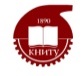 МИНОБРНАУКИ РОССИИБугульминский филиал федерального государственного бюджетного образовательного учреждения высшего образования«Казанский национальный исследовательский технологический университет»(БФ ФГБОУ ВО «КНИТУ»)ОТЧЕТпо преддипломной практике(в том числе научно – исследовательская работа)Бугульминский филиал федерального государственного бюджетного образовательного учреждения высшего образования «Казанский национальный исследовательский технологический университет»ПУТЕВКАна практикуИнструктаж на рабочем месте проведен _______________________20 ___ г.______________________________________________________________(подпись должностного лица, проводившего инструктаж)Отзыв о работе практиканта ____________________________________________________________________________________________________________________________________________________________________________________________________________________________________Оценка по практике ___________________________________________________________________МИНОБРНАУКИ РОССИИБугульминский филиал федерального государственного бюджетного образовательного учреждения высшего образования«Казанский национальный исследовательский технологический университет»ИНДИВИДУАЛЬНОЕ ЗАДАНИЕНА ПРЕДДИПЛОМНУЮ ПРАКТИКУ (В ТОМ ЧИСЛЕ НАУЧНО - ИССЛЕДОВАТЕЛЬСКАЯ РАБОТА)(Ф.И.О.)Бугульма, ______ г.МИНОБРНАУКИ РОССИИБугульминский филиал федерального государственного бюджетного образовательного учреждения высшего образования«Казанский национальный исследовательский технологический университет»(БФ ФГБОУ ВО «КНИТУ»)ДНЕВНИК ПО ПРЕДДИПЛОМНОЙ ПРАКТИКЕ (В ТОМ ЧИСЛЕ НАУЧНО – ИССЛЕДОВАТЕЛЬСКАЯ РАБОТА)обучающегося в Бугульминском филиале ФГБОУ ВО «КНИТУ»УЧЕТ РАБОТЫ СТУДЕНТА Проверил руководитель практики  от предприятия	                      ______________________________________(организации, учреждения) 	(Ф.И.О., должность)Подпись _____________	Дата _____________М.П.МИНОБРНАУКИ РОССИИБугульминский филиал федерального государственного бюджетного образовательного учреждения высшего образования«Казанский национальный исследовательский технологический университет»(БФ ФГБОУ ВО «КНИТУ»)ОТЗЫВ о выполнении программы  практики____________________________________________________________________________________________________________________________________________________________________________________________________________________________________________________________________________________________________________________________________________________________________________________________________________________________________________________________________________________________________________________________________________________________________________________________________________________________________________________________________________________________________________________________________________________________________________________________________________________Руководитель практики от предприятия, организации, учреждения ________________________________________Подпись ____________________                    М.П.СОДЕРЖАНИЕВведение1. Введение. Краткая характеристика предприятия. Обоснование концепции проектируемого цеха (предприятия)2. Характеристика исходного сырья, готового продукта, вспомогательных материалов, тары и упаковки3. Описание ассортимента продукции4. Подбор технологических схем5. Анализ исходных данных для расчета материального баланса6. Анализ производственных и складских помещений7. Расчет количества персонала8. Подбор оборудования9. Характеристика и количество побочных продуктов и отходов производства10. Техника безопасности и охрана окружающей среды на предприятииЗаключениеВ ходе прохождения преддипломной практики (практика по получению профессиональных умений и опыта профессиональной деятельности) необходимо указать перечень мероприятий по усовершенствованию существующей технологии) были изучены:Написать то что проходили на практикеСписок использованных источниковКафедраХимическая технология органических материаловна(название предприятия, организации, учреждения)на темуВыполнил обучающийсяФ.И.ОподписьРуководитель практики от предприятия, организации, учрежденияМ.П.Ф.И.ОподписьРуководитель практики от кафедрыФ.И.ОподписьБугульма,г.Обучающийсягр. №направления 19.03.03 Продукты питания животного происхожденияв соответствии с договором отв соответствии с договором от20___г.20___г.направляется длянаправляется дляпрохождения практики спрохождения практики споповнаименование предприятиянаименование предприятияМ.П.Заведующий кафедрой_________________(подпись)Прибыл на практику_____________ 20___ г.М. П. _________________(подпись)Выбыл с практики____________ 20 ___ г.М. П. _________________(подпись)Руководитель практикиот предприятия____________________________(подпись)Руководитель практикиот кафедры__________________________(подпись)КафедраХимическая технология органических материалов Срок практики:спообучающегосяТемаЗаведующий кафедрой()подпись(Ф.И.О.)Задание принял   ()подпись(Ф.И.О.)направлениягруппы(Ф.И.О.)Бугульма,г.ДАТАВРЕМЯКРАТКОЕ СОДЕРЖАНИЕ РАБОТЫСтр.1. Введение. Краткая характеристика предприятия. Обоснование концепции проектируемого цеха (предприятия)2. Характеристика исходного сырья, готового продукта, вспомогательных материалов, тары и упаковки3. Разработка ассортимента продукции4. Подбор технологических схем5. Анализ исходных данных для расчета материального баланса6. Анализ производственных и складских помещений7. Расчет количества персонала8. Подбор оборудования9. Характеристика и количество побочных продуктов и отходов производства10. Техника безопасности и охрана окружающей среды на предприятииЗаключениеСписок использованных источников